Беседа на тему«Осторожно, тонкий лед!»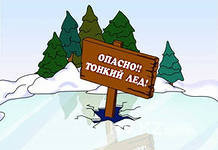  Цель: предупреждение несчастных случаев и безопасного поведения детей на водных объектах в зимний период.  Уметь по картинкам определять опасную ситуацию; описывать ее. Знать правила, которые надо соблюдать.Задачи:- Формировать у детей   знания детей о необходимости соблюдения правил безопасности на водоемах.  - Воспитывать у детей внимательность, сообразительность, любознательность, аккуратность, чувство самосохранения.- Развивать мыслительные операции: анализ, синтез, установление причинно-следственных связей.Ход беседы.Воспитатель. Ребята, какое сейчас время года?Дети. Зима.Воспитатель. Правильно, начало зимы. Отгадайте загадки, и вы узнаете, о чем мы будем с вами говорить.	Он собой укроет речку,И заплачет он от свечки.Ты на нем в хоккей играешь,Очень скользкий, аж летаешь.А еще прозрачен очень,Как стекло он, между прочим. (Лед)С неба он летит зимой,Не ходи теперь босой,Знает каждый человек,Что всегда холодный. (Снег)Его полным-полно зимой.Так скользко – не дойдешь домой.На речках и прудах встаётПрозрачный, хрупкий, чистый… (лед) .Не в темницу, а в светлицуЗапирает он девицу.До весны девицене открыть светлицы. (Мороз и река)Страшно выйти на крылечко –Он сегодня просто лют.Льдом сковал и нашу речку,И большой соседний пруд. (Мороз)Воспитатель: Одну простую сказку. А может и не сказку. А может не простую. Хочу вам рассказать. О том, как мальчик Петя. Пошёл гулять на улицу. Но папе и маме об этом не сказал. А дальше!  Захотел он на льду поиграть  и собрал всю детвору. А там вот беда, можно под лед провалиться. В полынью попал. Мне б живым остаться. Осторожно, тонкий лед. Сложная задача. Стоп! Внимание народ! Дорогие дети! Осторожно, тонкий лед, особенно опасно.Если рядом взрослых нет. Нужно быть послушным, без взрослых и родителей никуда не уходить. Об этом знать и помнить нужно. Чтобы не попасть в число пострадавших, надо выполнять следующие правила:ФизкульминуткаЕщё запомните друзья-По льду на цыпочках – нельзя(ходьба на месте на цыпочках)По льду  будете ходить-Очень внимательными нужно быть(повороты головы и шеи в разные стороны)Палочкой по льду стучать (имитация движения) Воспитатель: Посмотрите-ка, народ. Снова Петя  идёт. В эти зимние деньки. Хочет встать он на коньки. Тонким льдом покрылась речка. Замирает вновь сердечко. Человек! Ты не пингвин. Не гуляй средь льдин один!Не ходи зимой по льду: Можешь ты попасть в беду. – В лунку или в полынь.  И загубишь жизнь свою. В тех местах, где бьют ключи. И бегут к реке ручьи. Или где стоит завод. Знай, что там непрочен лёд.Пришёл играть на речку Петя.  Катался, прыгал и скакал. Вдруг раздался громкий треск. Трах – ба-бах и ой – ой – ой, Петя оказался под водой. Помогите же, спасите руку мне вы протяните.  Человек попал в беду. Провалился в полынью. Просим срочно приезжать. Помощь Пете оказать.Воспитатель. Ребята, а какие правила не соблюдал Петя.Коли провалился, клади палку на лед поперек полыньи, цепляйся за нее, подтягивайся и осторожно выползай. При этом во все горло зови на помощь! Используй палку как опору.Иди к нему, проверяя твердость льда перед собой палкой. Увидел, что кто-то провалился, - не беги сломя голову на выручку: будете барахтаться в ледяной воде вместе. Иди к нему, проверяя твердость льда перед собой палкой. Проверь, насколько прочен лед перед тобой.Ступай медленно. Чувствуешь, что лед может подломиться, - ложись и ползи. Лучше всего двигаться, страхуя себя с помощью широкой доски, лыж или «разлапистых» веток. Подложи под себя доску, лыжи или ветки.Ни в коем случае не протягивай ему руки - утопающий может утянуть тебя под воду. Как подползешь, протягивай тонущему палку. Нет палки - бросай ему шарф, ремень, скрученную куртку, сгодится даже валенок. Ни в коем случае не протягивай ему руки - утопающий может утянуть тебя под воду. Назад к берегу пробирайтесь тоже очень медленно. Когда будешь вытаскивать пострадавшего, упрись, чтобы самому не соскользнуть в полынью.Воспитатель. Итог беседы.Зима на пороге. Реки начали покрываться тонким льдом, вода потемнела. Осенний лёд, прикрытый снегом, проруби, полыньи, лунки, трещины до наступления устойчивых морозов чрезвычайно опасны. Такой лед легко проламывается, если на него наступить, человек может оказаться в холодной воде, подо льдом. Что очень опасно не только простудами, переохлаждением, но и даже может привести к гибели. Многие люди, особенно дети, выходят на неокрепший и непроверенный лёд. Чтобы не случилась беда.Дети. Правила, мы будем соблюдать. Чтоб в беду не попадать. 